Email to: cdizza79@yahoo.co.ukAll Girls coaches claims - copy to Sue Terry for approval - sueterry@btinternet.comJunior coaches claims - copy to Eleanor Rowlands for approval - welfareuptonjfc@gmail.comJunior claims for referees fees - copy to Sean Whitfield for approval – sean.whitfield@talk21.comOpen Age and Vets coaches claims - copy to Dave Rockall for approval - david@rockallsurveyors.co.ukUpton JFC Expense Claim Form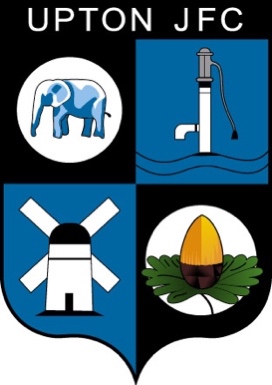 Name:Name:Age Group -Age Group -Date DescriptionMoney InMoney OutTotal In/OutTotal In/OutNet amount claimed£Bank DetailsSort Code (xx-xx-xx)Account Number (8 digits)Account Name